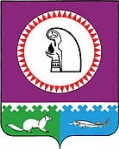 пгт. ОктябрьскоеРуководителям  образовательных организаций Октябрьского районаУважаемые руководители!	Управление образования и молодежной политики администрации Октябрьского района на основании письма Департамента образования и молодежной политики Ханты-мансийского автономного округа-Югры от 01.11.2019 № 10765 (прилагается) с целью выработки совместных решений по вопросу иммунопрофилактики (вакцинации) населения, проживающего в Ханты-Мансийском автономном округе – Югре (приложение), просит:	1. При формировании групп в дошкольных образовательных организациях и классов общеобразовательных организаций приглашать врачей-педиатров на общие организационные собрания родителей с тематическими выступлениями о значимости вакцинации.		2. Направить в срок до 12-00 часов 06.11.2019 по e-mail: VasilyevaIB@oktregion.ru информацию о наличии публичной информации  о графиках приема граждан по вопросам иммунопрофилактики, о мероприятиях, предусмотренных Региональным календарем профилактических прививок  Ханты-Мансийского автономного округа – Югры, согласно форме (приложение). Приложение на 1 л. в 1 экз.Заместитель главы Октябрьского района по социальным вопросам, начальник Управления образования и молодежной политики администрации Октябрьского района                                                      Т.Б. КиселеваИсполнитель:специалист-эксперт отдела общего образованияУправления образования и молодежной политикиВасильева Инесса Борисовна,8(34678)28059, VasilyevaIB@oktregion.ru ПриложениеИнформация об исполнении п. 4 протокола № 1 от 14.10.2019 заседания рабочей группы по вопросу изучения общественного мнения и предложений, поступивших в ходе проведения заседаний «круглых столов», с целью выработки совместных решений по вопросу иммунопрофилактики (вакцинации) населения, проживающего в Ханты-Мансийском автономном округе – ЮгреАдминистрация Октябрьского районаУПРАВЛЕНИЕ ОБРАЗОВАНИЯ И МОЛОДЕЖНОЙ ПОЛИТИКИул.Калинина , д. 39, пгт. Октябрьское, ХМАО-Югра, Тюменской обл., 628100тел. (34678) 2-80-85,  факс (34678) 2-80-88 e-mail: edu@oktregion.ru, http://www.oktregion.ruАдминистрация Октябрьского районаУПРАВЛЕНИЕ ОБРАЗОВАНИЯ И МОЛОДЕЖНОЙ ПОЛИТИКИул.Калинина , д. 39, пгт. Октябрьское, ХМАО-Югра, Тюменской обл., 628100тел. (34678) 2-80-85,  факс (34678) 2-80-88 e-mail: edu@oktregion.ru, http://www.oktregion.ruАдминистрация Октябрьского районаУПРАВЛЕНИЕ ОБРАЗОВАНИЯ И МОЛОДЕЖНОЙ ПОЛИТИКИул.Калинина , д. 39, пгт. Октябрьское, ХМАО-Югра, Тюменской обл., 628100тел. (34678) 2-80-85,  факс (34678) 2-80-88 e-mail: edu@oktregion.ru, http://www.oktregion.ruАдминистрация Октябрьского районаУПРАВЛЕНИЕ ОБРАЗОВАНИЯ И МОЛОДЕЖНОЙ ПОЛИТИКИул.Калинина , д. 39, пгт. Октябрьское, ХМАО-Югра, Тюменской обл., 628100тел. (34678) 2-80-85,  факс (34678) 2-80-88 e-mail: edu@oktregion.ru, http://www.oktregion.ruАдминистрация Октябрьского районаУПРАВЛЕНИЕ ОБРАЗОВАНИЯ И МОЛОДЕЖНОЙ ПОЛИТИКИул.Калинина , д. 39, пгт. Октябрьское, ХМАО-Югра, Тюменской обл., 628100тел. (34678) 2-80-85,  факс (34678) 2-80-88 e-mail: edu@oktregion.ru, http://www.oktregion.ruАдминистрация Октябрьского районаУПРАВЛЕНИЕ ОБРАЗОВАНИЯ И МОЛОДЕЖНОЙ ПОЛИТИКИул.Калинина , д. 39, пгт. Октябрьское, ХМАО-Югра, Тюменской обл., 628100тел. (34678) 2-80-85,  факс (34678) 2-80-88 e-mail: edu@oktregion.ru, http://www.oktregion.ruАдминистрация Октябрьского районаУПРАВЛЕНИЕ ОБРАЗОВАНИЯ И МОЛОДЕЖНОЙ ПОЛИТИКИул.Калинина , д. 39, пгт. Октябрьское, ХМАО-Югра, Тюменской обл., 628100тел. (34678) 2-80-85,  факс (34678) 2-80-88 e-mail: edu@oktregion.ru, http://www.oktregion.ruАдминистрация Октябрьского районаУПРАВЛЕНИЕ ОБРАЗОВАНИЯ И МОЛОДЕЖНОЙ ПОЛИТИКИул.Калинина , д. 39, пгт. Октябрьское, ХМАО-Югра, Тюменской обл., 628100тел. (34678) 2-80-85,  факс (34678) 2-80-88 e-mail: edu@oktregion.ru, http://www.oktregion.ruАдминистрация Октябрьского районаУПРАВЛЕНИЕ ОБРАЗОВАНИЯ И МОЛОДЕЖНОЙ ПОЛИТИКИул.Калинина , д. 39, пгт. Октябрьское, ХМАО-Югра, Тюменской обл., 628100тел. (34678) 2-80-85,  факс (34678) 2-80-88 e-mail: edu@oktregion.ru, http://www.oktregion.ruАдминистрация Октябрьского районаУПРАВЛЕНИЕ ОБРАЗОВАНИЯ И МОЛОДЕЖНОЙ ПОЛИТИКИул.Калинина , д. 39, пгт. Октябрьское, ХМАО-Югра, Тюменской обл., 628100тел. (34678) 2-80-85,  факс (34678) 2-80-88 e-mail: edu@oktregion.ru, http://www.oktregion.ru«5»ноября2019г.№3015  № п/пНаименование образовательной организации в соответствии с УставомАдрес официального сайта образовательной организацииСсылка на информацию  о графиках приема граждан по вопросам иммунопрофилактики, о мероприятиях, предусмотренных Региональным календарем профилактических прививок  Ханты-Мансийского автономного округа – Югры, размещенную на официальном сайте образовательной организации в сети ИнтернетРеквизиты соглашений о сотрудничестве с медицинскими организациямиДата, время проведения общих организационных собраний родителей с тематическими выступлениями о значимости вакцинацииКоличество участников общих организационных собраний 1234567Муниципальное образование (Октябрьский район)Муниципальное образование (Октябрьский район)Муниципальное образование (Октябрьский район)Муниципальное образование (Октябрьский район)Муниципальное образование (Октябрьский район)Муниципальное образование (Октябрьский район)Муниципальное образование (Октябрьский район)МКОУ «Унъюганская СОШ №1»http://base.garant.ru/12113020/https://base.garant.ru/70647158/53f89421bbdaf741eb2d1ecc4ddb4c33/http://www.gostrf.com/normadata/1/4293831/4293831077.pdfhttp://fbu3hmao.ru/informatsiya/informatsiya_otdelov_tsentra/ispytatelno_laboratornyy_tsentr/a_ty_znaesh_svoy_privivochnyy_status/http://oktmed.ru/filialy-i-otdeleniya/1050-filial-v-p-un-yugan.html